CURRICULAM VITAE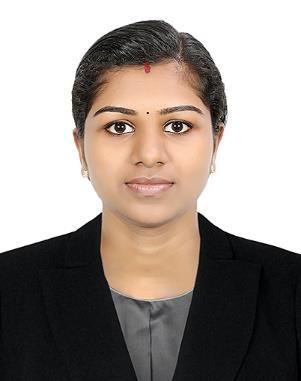 SWATHY Gmail	: swathy-391586@2freemail.com OBJECTIVESeeking a career opportunity with a growing, dynamic organization where I can utilize my skills and abilities for the betterment of company and myself.EXPERIENCEJunior web developerKonnecty Digital Solutions (1st December 2017 – 30th November 2018)PROFESSIONAL QUALIFICATIONMaster of Computer Applications degree from Mahatma Gandhi University in November 2017, KeralaBachelor in Computer Application degree from Calicut University in April 2015, KeralaACADEMIC QUALIFICATION12th from Sree Krishna Higher Secondary School, Anandapuram(state board) and secured an aggregate of 65% in 201210th from Sree Krishna High Secondary School, Mattathur, Kerala (state board) and secured an aggregate of 70% in 2010TECHNICAL SKILLSACADEMIC PROJECTDECLARATIONI hereby declare that all the above information provided is true to the best of my knowledge and belief.	Swathy Operating systemWindows 10, windows 8, windows 7, windows XP,LinuxProgramming languageC, C++, Java, PHP, HTML, CSS, JavaScriptDatabaseMysqlKnowledgeMicrosoft Word, Microsoft Excel, Power PointframeworksBootstrapTechnologiesWeb Developmentmanagerial skillsFront-End DevelopmentSocial MediaGoogle, Twitter, Linkedin, FacebookProject titleMobile Oppertunistic NetworksDurationJune 2017 – November 2017HardwareIntel pentium 4, 4GB RAM , 4G Hard disk,Android  PhoneOperating systemWINDOWS AND ANDROIDPrograming languageJava  & AndroidDatabaseSQL ServerPERSONAL DETAILSPERSONAL DETAILSDate of BirthDate of Birth:30/may/199530/may/1995SexSex:FemaleFemaleNationalityNationality:IndianIndianExp. DateExp. Date:12/08/2028Visa statusVisa status:  Visiting visa – 3 month:  Visiting visa – 3 month:  Visiting visa – 3 monthMother TongueMother Tongue:MalayalamMalayalamLanguages KnownLanguages Known:English, MalayalamEnglish, Malayalam